                                                    Ministério da Educação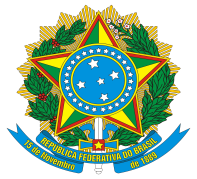 Secretaria da Educação Profissional e TecnológicaInstituto Federal de Educação, Ciência e Tecnologia de Pernambuco                                                               ANEXO VIIDECLARAÇÃO DE CIÊNCIA E CONCORDÂNCIA DOS TERMOS DOS EDITAIS Nº 02/2020 IFES e 03/2020/GR-IFPE. Eu ________________________, SIAPE nº: _______________,na condição de coordenador(a) do projeto________________________________, declaro conhecer e concordar com as normas definidas no Edital nº 02/2020 IFES de apoio à implementação de programa de capacitação de estudantes denominado Oficinas 4.0, o edital nº 03/2020/GR-IFPE e que os professores orientadores que compõem a equipe desta proposta não participam concomitantemente de outra proposta referente a estes editais.Estou ciente que o não cumprimento deste compromisso poderá acarretar na desclassificação do Projeto. Local e dataNome e assinatura do Coordenador(a) do projeto.Nome e SIAPE